https://vk.com/doc385940661_443260296?hash=8475ed904feb8d611a&dl=50696fea84f2528148Государственное бюджетное общеобразовательное учреждение города Москвы «Школа № 2055 имени Героев Советского Союза Анатолия Живова и Юрия Костикова»дошкольное отделение по адресу Стрельбищенский пер. 21АПознавательно-исследовательский проект «Приключения Капельки».(Организация игр-экспериментирований с водойв средне-старшей  группе»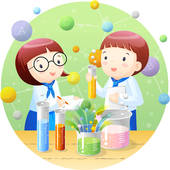 Выполнили: Старший воспитатель Лукина Елена ВалентиновнаВоспитатели: Конашенкова Светлана НикитичнаДмитриева Ирина НиколаевнаМосква 2017Введение: Федеральный государственный образовательный стандарт дошкольного образования в рамках образовательной области «Познавательное развитие» предполагает развитие интересов детей, любознательности и познавательной мотивации; формирование познавательных действий, которое может реализовываться в различных видах деятельности (общении, игре, познавательно-исследовательской деятельности - как сквозных механизмах развития ребенка).В соответствии с ФГОС дошкольного образования и с требованиями к результатам освоения основой образовательной программы, представленными в виде целевых ориентиров на этапе завершения уровня дошкольного образования - ребенок овладевает основными культурными способами деятельности, проявляет инициативу и самостоятельность в разных видах деятельности - игре, общении, познавательно-исследовательской деятельности, конструировании и др.; способен выбирать себе род занятий, участников по совместной деятельности;- ребенок проявляет любознательность, задает вопросы взрослым и сверстникам, интересуется причинно-следственными связями, пытается самостоятельно придумывать объяснения явлениям природы и поступкам людей; склонен наблюдать, экспериментировать.- ребенок способен к принятию собственных решений, опираясь на свои знания и умения в различных видах деятельности.Таким образом, формирование исследовательских умений дошкольников - одна из важнейших задач современной образовательной практики в рамках федерального государственного образовательного стандарта. Формирование целостного, комплексного, интегративного системно-деятельностного подхода к воспитанию дошкольника является целевой установкой ФГОС.Познавательное развитие детей - одно из важных направлений в работе с детьми дошкольного возраста. Задача исследовательской деятельности в дошкольном возрасте – это: вхождение детей в проблемную игровую ситуацию (ведущая роль педагога); активизация желания искать пути разрешения проблемной ситуации (вместе с педагогом); формирование начальных предпосылок поисковой деятельности (практические опыты).Цель: выявить педагогические условия, необходимые для организации познавательно-исследовательской деятельности детей дошкольного возраста. Что включает:- создание предметно-развивающей среды для организации познавательно-исследовательской деятельности  детей дошкольного возраста;- организацию взаимодействия с семьями воспитанников по познавательно-исследовательской деятельности  детей дошкольного возраста;- познавательно-исследовательскую деятельность в воспитательно-образовательном процессе ДО.Средствами познавательного развития являются познавательно-исследовательская деятельность, игровые технологии, информационно-коммуникативные технологии, проектная деятельность. Название проекта: «Приключения Капельки»Визитка проекта. Опытно - экспериментальная деятельность по изучению свойств воды проводится в рамках организованной образовательной деятельности и  нерегламентированной образовательной деятельности, организованной во второй половине с детьми средне-старшей  группы, дня в специально оборудованном уголке экспериментирования «Любознайки».Данный проект представляет собой создание в группе условий для развития у детей познавательной активности и формирования у детей интереса к исследованию неживой природы (воды) с помощью детского экспериментирования. В процессе опытно - экспериментальной деятельности используются следующие виды деятельности: - игровая;- познавательно - исследовательская (опыты) и продуктивная;- коммуникативная (беседы, чтение художественной литературы)Все беседы и опыты проводятся с учетом уровня развития и познавательных интересов детей. Для развития игровой ситуации включаются участие игровых персонажей: Зайки-Любознайки и Капельки. Совместная деятельность сопровождается классической музыкой со звуками природы. После совместной опытно - экспериментальной деятельности дети принимают участие в уборке оборудования, протирают столы, убирают мусор и моют руки с мылом.Краткая аннотация проекта Для дошкольника характерен повышенный интерес ко всему, что происходит вокруг. Создав соответствующую предметно-пространственную среду в группе (уголок экспериментирования), и обеспечив необходимым оборудованием (ракушки, камешки, разнообразные контейнеры, воронки, пластиковые баночки, губки, пробки), мы начали проводить всевозможные игры - эксперименты. В процессе игр дети узнали, что вода не имеет вкуса, запаха, что тяжелые предметы (камешки) в воде тонут, а легкие (поролон, пробки, перышки) нет. С большим интересом дети наблюдали за тем, что водичку можно «покрасить», они с удовольствием окрашивали воду разными цветами. Наблюдая сильный дождь из окна, дети видели, как стекает вода по стёклам, какие лужи после дождя на дорогах. После нескольких наблюдений сделали выводы: дождь бывает разный (холодный, тёплый, моросящий, крупный, ливневый). Чаще всего дождь идёт тогда, когда на небе появляются тучи, но бывает иногда и при хорошей погоде, когда светит солнышко, такой дождик называют «грибной». Он тёплый и быстро проходит. Стараясь подвести понимание детей к тому, что без воды не могут жить растения, птицы, рыбы и человек, рассматриваем с детьми картины, ухаживаем за растениями В процессе работы, игр с детьми, создавались проблемные ситуации, позволяющие ребенку делать самостоятельные выводы.Педагогическая актуальностьДля детей дошкольного возраста (4-5,5 лет) экспериментирование, наравне с игрой является ведущим видом деятельности. В процессе взаимодействия с предметами (экспериментирования) происходит развитие всех видов восприятия, мелкой моторики пальцев рук, а это, прежде всего, стимулирует активность центров головного мозга, отвечающих за речь ребенка. В ходе экспериментирования взрослый создает проблемные ситуации, которые способствуют активизации наглядно-образного и логического мышления, произвольного и непроизвольного внимания, воображения, а через объяснения и умозаключения у детей пополняется словарный запас. А постановка вопросов, которые заставляют ребенка вернуться к прошлому опыту (эксперименту), способствует развитию памяти.Цель проекта: Создать в группе условия для развития у детей познавательной активности и формирования у детей интереса к исследованию неживой природы с помощью детского экспериментирования. Научить детей через игры - опыты определять физические свойства воды, делать самостоятельные умозаключения по результатам обследования.Задачи:Для детей: Рассказать детям о значении воды в жизни человека и других живых организмов.Познакомить детей с основными свойствами воды путем организации опытно-экспериментальной деятельности.Привить первоначальные навыки исследовательской деятельности, познавательной активности, самостоятельности.4.Повысить уровень речевой активности, обогатить активный словарь, развить связную речь; овладения экспериментальной деятельностью.Формировать опыт выполнения правил техники безопасности при проведении экспериментов;Стимулировать развитие самостоятельности и ответственности.Для педагога:Познакомится с современной методической литературой по детскому экспериментированию;Выстроить систему работы, которая обеспечит, формирование познавательной активности у детей в проектной деятельности;Систематизировать литературный и иллюстрированный материал по детскому экспериментированию во средне-старшей группе, организовать в группе развивающую среду, способствующую развитию навыков экспериментирования;Привлечь родителей к процессу экспериментирования в повседневной жизни; обогатить запас знаний родителей о роли экспериментирования на развитее мыслительных процессов, творческих способностей, на формирование трудовых навыков дошкольников.Разработать картотеку игр-экспериментирований с водой. Подготовить совместно с родителями видеоальбом «Опыты и эксперименты с детьми дома».Провести заключительное мероприятие: оформление стенда «Мы- экспериментаторы!», представление презентации по проекту, изготовление видеоролика с детьми и их родителями «Мы и дома не скучаем – опыты мы вместе ставим!».Участники проекта: дошкольники среднего дошкольного возраста (4 – 5,5 лет), воспитатели группы, родители.Тип проекта: познавательный. Вид проекта: исследовательский, информационно-игровой. Продолжительность проекта краткосрочный (4 недели).Формы работы: беседы, опытно-игровая деятельность, активизирующее общение, проблемные ситуации, рассматривание картин, иллюстраций, наблюдения.Работа с родителями:Проведение консультаций для родителей; организация познавательно-развивающей среды группы, уголка экспериментирования «Любознайки»; оформление видео и фотоальбома «Опты и эксперименты с малышами дома».Направляющие вопросы:Основополагающий вопрос :Что я знаю о воде?Проблемные вопросы: Как определить свойства воды?Учебные вопросы : Что сделать сначала, что потом?Механизм отслеживания: беседа с детьми, проблемные ситуации.Ожидаемый результат:Реализация представленного проекта поможет педагогам:- организовать в группе развивающую среду, способствующую развитию навыков экспериментирования;- привить своим воспитанникам первоначальные навыки исследовательской деятельности, познавательной активности, самостоятельности.Дети среднего дошкольного возраста:- сформируются знания о физических свойствах неживой природы (воды), - дети научатся сопоставлять факты и делать выводы из рассуждений;- повыситься уровень речевой активности;- обогатится активный словарь, разовьется связная речь;- сформируется опыт выполнения правил техники безопасности при проведении экспериментов.Родители:- привлечение родителей к образовательному процессу и экспериментированию в повседневной жизни.Мероприятия, направленные на достижение ожидаемого результата Этапы проекта:Подготовительный:- выбор темы;-постановка проблемы;-определение цели и задач исследовательской работы;-изучение методической литературы;-обследования уровня развития познавательного интереса у детей;-разработка плана мероприятий проекта.Основной:- занятия;- наблюдения на прогулках;- беседы;- игры-эксперименты;- чтение художественной литературы;- работа с родителями.Заключительный этап:- повторное обследование детей;- итоговое занятие по теме « Волшебница — вода»;- оформление фотовыставки « Мы – экспериментаторы»;- создание картотеки «Опыты и эксперименты с водой»;-создание практического материала для родителей: памятки, рекомендации,   буклеты, консультации.Формы работы:- оборудование в группе уголка экспериментирования и экологических исследований;- оформление картотеки занимательных экспериментов и опытов;-  проведение занятий: Ребенок и окружающий мир, Развитие речи, Лепка, Рисование, Аппликация по теме проекта;- дидактические игры, способствующие реализации цели проекта («кому нужна вода?» «где спряталась вода?», «маленькие человечки», «хорошо-плохо», «что было бы, если…», «тонет-не тонет»);- наблюдения на прогулках за живой и неживой природой; наблюдения в группе за комнатными растениями;-  чтение художественной литературы: Е.Инкона «Сказочка про Капельку», Г.Железцова «Путешествие Капельки», «Рассказ о круговороте воды для детей» С.Добрицкой- беседы: «Что такое вода?», «Где «живет» вода?», «Что умеет вода?»; «Круговорот воды в природе», « Если б не было воды», «Почему воду надо беречь?»— опыты и эксперименты с водой («Исчезновение воды», «Появление воды из воздуха», «Спрячь игрушку в воде», «Фильтрация воды», «Все ли вещества растворяются в воде?»…);Подготовительный этап:Постановка цели.Определение актуальности и значимости проекта.Подбор методической литературы по теме: «Детское экспериментирование в детском саду и дома», для реализации проекта (журналы, статьи, рефераты).Семинар-практикум для педагогов ДО: «Активизация познавательно - исследовательской деятельности детей средне-старшей группы через организацию игр-экспериментов»; «Познавательно-исследовательская деятельность с детьми средне-старшей группы через организацию детского экспериментирования». (Приложение).Планирование опытов и экспериментов с водой. Составление картотеки.(Приложение)Основной этап:Создание и обустройство уголка экспериментирования для  успешной реализации проекта. (Приложение)Работа с детьми по плану: проведение опытов с водой;.Работа с родителями: разработка консультации - детское экспериментирование в детском саду; разработка рекомендаций по организации детского экспериментирования в домашних условиях; подготовка видео и фотоальбома «Опыты и эксперименты с малышами дома». (Приложение)Заключительный этап:Презентация проекта.Создание продукта.ЗаключениеВ результате проведённого проекта  «Приключения Капельки» были реализованы следующие задачи:Изучены теоретические основы организации познавательно-исследовательской деятельности  детей дошкольного возрастаВыявлены педагогические условия, необходимые для организации познавательно-исследовательской деятельности  детей дошкольного возраста.Разработана серия опытов по познавательно-исследовательской деятельности детей средне-старшей группы и составлена картотека.Таким образом, формирование исследовательских умений дошкольников - одна из важнейших задач современной образовательной практики в рамках нового федерального государственного образовательного стандарта. Чтобы исследование стало ведущим видом деятельности, оно должно возникать по инициативе самого ребенка. Для этого необходимо создать специальные условия: предметно-развивающую среду для развития познавательного интереса детей; взаимодействие  с семьями воспитанников по познавательно-исследовательской деятельности  детей дошкольного возраста; органичное включение познавательно-исследовательской деятельности в воспитательно-образовательный процесс ДО. Используемая литература:Веракса, Н.Е. Познавательно-исследовательская деятельность дошкольников. Для работы с детьми 4-7 лет / Н.Е. Веракса, О.Р. Галимов — М: МОЗАИКА-СИНТЕЗ, 2012 — 77 с.Деркунская, В.А. Проектная деятельность дошкольников. Учебно-методическое пособие. / В.А. Деркунская — М.: Центр педагогического образования, 2012. — 144 с.Куликовская, И.Э. Детское экспериментирование. Старший дошкольный возраст: Учеб. Пособие. / И.Э. Куликовская, Н.Н.  Совгир— М.: Педагогическое общество России, 20013. — 80 с.Об образовании в Российской Федерации: Федеральный закон от 29.12.2012 №273-ФЗ  // СПС «Консультант Плюс»Об утверждении федерального государственного образовательного стандарта дошкольного образования: Приказ Минобрнауки России от 17 октября 2013 № 1155 (Зарегистрировано в Минюсте России 14 ноября 2013 № 30384) // Российская газета.- 2013.- 25 ноября (№ 265).Организация опытно-экспериментальной деятельности детей 2 – 7 лет: тематическое планирование, рекомендации, конспекты занятий / авт.-сот. Е.А. Мартынова, И. М. Сучкова. — Волгоград: Учитель, 2012. — 333 с.Поддьяков, Н.Н. Психическое развитие и саморазвитие ребенка. От рождения до шести лет. / Н.Н. Поддьяков — М.: Речь, 2010. — 144 с.Савенков, А.И. Материалы курса «Детское исследование как метод обучения старших дошкольников»: Лекции 1–4. / А.И. Савенков — М.: Педагогический университет «Первое сентября», 2007. — 52 c.Савенков, А.И. Материалы курса «Детское исследование как метод обучения старших дошкольников»: Лекции 5–8. / А.И. Савенков — М.: Педагогический университет «Первое сентября», 2007. — 92 c.Савенков, А.И. Методика проведения учебных исследований в детском саду. / А.И. Савенков— Самара: Издательство «Учебная литература», 2007. — 32 с: ил.Тонкова, Ю. М. Современные формы взаимодействия ДОУ и семьи [Текст] / Ю. М. Тонкова, Н. Н. Веретенникова // Проблемы и перспективы развития образования: материалы II междунар. науч. конф. (г. Пермь, май .).  — Пермь: Меркурий, 2012. — С. 71-74